南京航空航天大学航空学院/直升机研究院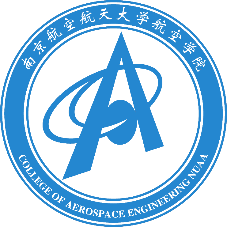 用印申请单制表：航空学院党政办南京航空航天大学航空学院/直升机研究院用印申请单制表：航空学院党政办用印单位经办人经办人用印事由用印种类、数量学院党委公章     个学院党委公章     个学院行政公章      个学院行政公章      个用印种类、数量直升机研究院公章     个直升机研究院公章     个直升机研究院公章     个直升机研究院公章     个分管院领导签字用印日期用印单位经办人经办人用印事由用印种类、数量学院党委公章     个学院党委公章     个学院行政公章      个学院行政公章      个用印种类、数量直升机研究院公章     个直升机研究院公章     个直升机研究院公章     个直升机研究院公章     个分管院领导签字用印日期